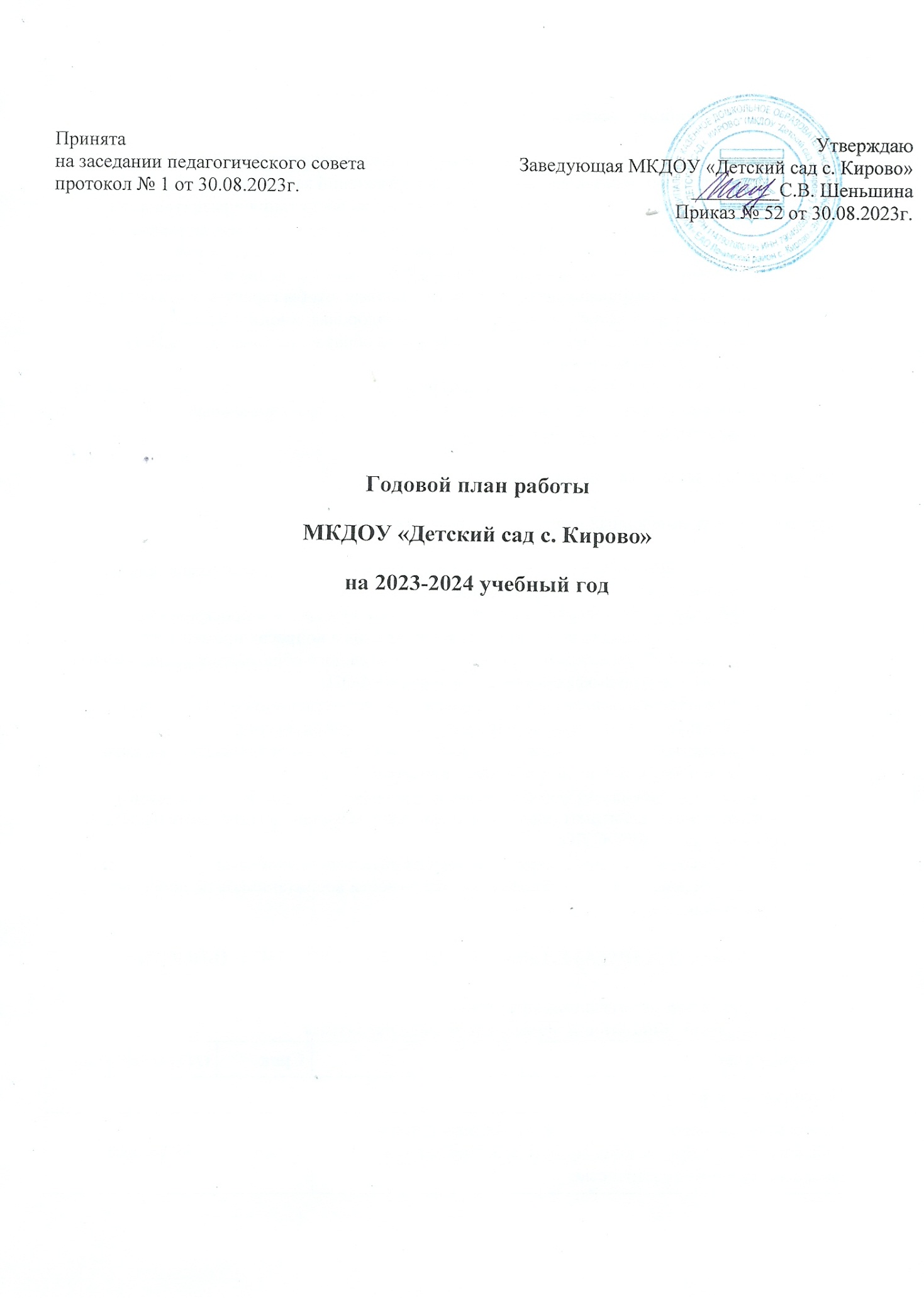 Пояснительная запискаЦели на предстоящий учебный год:	По итогам анализа деятельности детского сада за прошедший учебный год, с учетом направлений программы развития детского сада и изменений законодательства, необходимо:Обеспечить единое образовательное пространство воспитания и развития детей до поступления в общеобразовательную организацию, обеспечивающее ребенку и его родителям (законным представителям), равные, качественные условия дошкольного образования, вне зависимости от места и региона проживания.Продолжить совершенствовать материальную базу, чтобы гарантировать охрану и укрепление физического и психологического здоровья, эмоционального благополучия воспитанников при обучении по образовательным программам дошкольного образования. Продолжить формировать у воспитанников и родителей представление о важности профессии педагога, ее особом статусе, повысить профессиональный уровень педагогических работников.Задачи  на предстоящий учебный год:Для достижения намеченных целей необходимо выполнить:обеспечить методическое сопровождение реализации основной образовательной                                                      программы дошкольного образования;организовать использование единой образовательной среды и пространства;повысить компетенции педагогических работников в вопросах применения федеральной образовательной программы дошкольного образования (далее – ФОП);обеспечить контроль эффективности внедрения ФОП;модернизировать развивающую предметно-пространственной среду и развить качественную и доступную образовательную и творческую среду.совершенствовать организационные механизмы повышения профессионального уровня и поощрения педагогических работников и наставников;обеспечить условия для формирования основ информационной безопасности у воспитанников в соответствии с возрастом через все виды детской деятельности в соответствии с ФГОС ДО;наладить согласованное взаимодействие с родителями (законными представителями) в целях повышение грамотности воспитанников по вопросам информационной безопасности.Блок I. ВОСПИТАТЕЛЬН-ОБРАЗОВАТЕЛЬНАЯ ДЕЯТЕЛЬНОСТЬ1.1. Реализация образовательных программ1.1.1. Реализация дошкольной образовательной программы1.1.2. Реализация программ по кружковой работе1.1.3. Летняя оздоровительная работа 1.2. Работа с семьями воспитанников1.2.1. План-график взаимодействия1.2.2. График родительских собранийБлок II. АДМИНИСТРАТИВНАЯ И МЕТОДИЧЕСКАЯ ДЕЯТЕЛЬНОСТЬ2.1. Методическая работа2.1.1. План основной методической деятельности2.1.2. План педагогических советов2.2. Нормативная база2.2.1. Разработка документации2.2.2. Обновление документации2.3. Работа с кадрами2.3.1. Аттестация работников2.3.2. Повышение квалификации работников2.3.3. Охрана труда2.4. Контроль и оценка деятельности2.4.1. Внутрисадовский контроль2.4.2. Внутренняя система оценки качества образованияБлок III. ХОЗЯЙТСВЕННАЯ ДЕЯТЕЛЬНОСТЬ И БЕЗОПАСНОСТЬ3.1. Закупка и содержание материально-технической базы3.1.1. Организационные мероприятия3.1.2. Мероприятия по выполнению (соблюдению) требований санитарных норм и гигиенических нормативов3.1.3. Мероприятия по формированию развивающей предметно-пространственной среды3.2. Безопасность3.2.1. Антитеррористическая защищенность3.2.2. Пожарная безопасность3.3. Ограничительные меры3.3.1. Профилактика инфикционных заболеванийМероприятиеСрокОтветственныйВоспитательная работаВоспитательная работаВоспитательная работаНаправить воспитателя на повышение квалификации в области обеспечения безопасности и развития детей в информационном пространствеоктябрьзаведующийПроанализировать и обновить содержание ООП ДОмай–июльвоспитатель, заведующаяСоставлять положения и сценарии для проведения воспитательных мероприятий из ООП ДОв течение годавоспитательОбразовательная работаОбразовательная работаОбразовательная работаОбеспечить условия для индивидуализации развития ребенка, его личности, мотивации и способностейноябрьвоспитательСоставить план преемственности ДОУ и с социальными объектами селамай-июльвоспитатель, заведующая Обеспечить обновление в групповой комнате и кабинетах дидактических и наглядных материалов для создания насыщенной развивающей предметно-пространственной средыв течении годавоспитатель, заведующаяМероприятиеСрокОтветственныйОрганизация обученияОрганизация обученияОрганизация обученияРазработать/скорректировать программу по кружковой работеАвгуствоспитательМероприятиеСрокОтветственныйПровести опрос родителей (законных представителей) о посещении воспитанников в летний периодАпрельвоспитательОрганизовать осмотр игровых площадок и оборудования на наличие повреждений/необходимости ремонтаапрельзаведующий хозяйством Провести ревизию и подготовить летнее выносное игровое оборудование (скакалки, мячи разных размеров, наборы для игр с песком, кегли, мелки и канцтовары для изобразительного творчества и т.д.)апрельВоспитатель, заведующий хозяйствомОбеспечить благоустройство территории (сбор опавшей листвы, высадка цветов и т.д.)апрель-майзаведующий хозяйством,дворникОформить план летне-оздоровительной работы с воспитанникамимайстарший воспитатель, воспитателиПровести инструктаж воспитателей (о профилактике детского травматизма, правилах охраны жизни и здоровья детей в летний период, требованиях организации и проведении спортивных и подвижных игр)майзаведующийФорма взаимодействияСрокОтветственныйСистема взаимодействия по вопросам организационной и административной деятельности дошкольной организацииСистема взаимодействия по вопросам организационной и административной деятельности дошкольной организацииСистема взаимодействия по вопросам организационной и административной деятельности дошкольной организацииОрганизовать и провести День открытых дверейоктябрь, майзаведующийОбеспечить проведение субботниковоктябрь, апрельзаведующий хозяйствомГотовить материалы, информирующие родителей (законных представителей) воспитанников о правах их и их детей, включая описание правомерных и неправомерных действий работников. Размещать материалы на информационных стендах и сайте детского садане реже 1 раза в полугодиезаведующий Обновлять информационные стенды, публиковать новую информацию на сайте детского сада по текущим вопросампо необходимости, но не реже 1 раза в месяцзаведующийОбеспечить рассылку информации по текущим вопросам и общение в родительских чатахв течение годазаведующийСотрудничество по вопросам информационной безопасности детейСотрудничество по вопросам информационной безопасности детейСотрудничество по вопросам информационной безопасности детейРодительское собрание на тему: «Услуга "Родительский контроль"»СентябрьВоспитатель, заведующийКруглый стол «Информационная безопасность детей»МайВоспитатель, заведующийКонсультирование родителей по вопросам защиты воспитанников от распространения вредной для них информации «О защите детей от информации, причиняющей вред их здоровью и развитию»ДекабрьВоспитатель, заведующийСотрудничество по вопросам патриотической и идеологической
воспитательной работы с воспитанникамиСотрудничество по вопросам патриотической и идеологической
воспитательной работы с воспитанникамиСотрудничество по вопросам патриотической и идеологической
воспитательной работы с воспитанникамиОрганизовать беседу о роли государственной символики в воспитании детей1 сентябрявоспитательОбеспечить совместные с воспитанниками церемонии поднятия флага и исполнения гимна России ко Дню народного единства, Дню Конституции, Дню защитника Отечества, Дню Россиинакануне 4 ноября, 12 декабря, 23 февраля, 12 июнявоспитательОрганизовать экскурсию совместно с воспитанниками в музей по теме: «Родной край» (в сельскую биюлиотеку0ноябрьвоспитательПровести совместную с воспитанниками акцию «Подарки ветеранам»накануне 9 маявоспитательКоллективные массовые мероприятия с воспитанникамиКоллективные массовые мероприятия с воспитанникамиКоллективные массовые мероприятия с воспитанникамиОрганизовать утренник ко Дню знаний1 сентябрявоспитательАкция «Подари открытку» к Международному дню пожилых людейнакануне 1 октябрявоспитатель,заведующаяОрганизовать массовую спортивную эстафету ко Дню отца в Россиинакануне 16 октябрявоспитатель,заведующаяОбеспечить совместный досуг родителей и детей ко Дню материи в РоссииНакануне 27 ноябрявоспитатель,заведующаяОрганизовать новогодний утренникс 25 по 29 декабрявоспитатель,заведующаяОрганизовать физкультурно-музыкальный праздник «Мой папа – защитник Отечества»накануне 23 февралявоспитатель,заведующаяОрганизовать концерт к Международному женскому днюнакануне 8 мартавоспитатель,заведующаяПовышение компетентности в вопросах семейного воспитания, охраны и укрепления здоровья воспитанниковПовышение компетентности в вопросах семейного воспитания, охраны и укрепления здоровья воспитанниковПовышение компетентности в вопросах семейного воспитания, охраны и укрепления здоровья воспитанниковОрганизовать мастер-класс «Адаптация ребенка к детскому саду»Сентябрьвоспитатель,заведующаяПровести лекторий «16 фраз, которые нужно говорить своим детям»январьвоспитатель,заведующаяОрганизовать кргулый стол «Одна семья, но много традиций»мартвоспитательОбеспечить индивидуальные консультации по медицинским, психолого-педагогическим и иным вопросам семейного воспитанияпо запросампедагогические работники в рамках своей компетенцииИнформационная и просветительская деятельность, взаимодействие в условиях распространения инфекции (COVID-19)Информационная и просветительская деятельность, взаимодействие в условиях распространения инфекции (COVID-19)Информационная и просветительская деятельность, взаимодействие в условиях распространения инфекции (COVID-19)Разместить на информационном стенде детского сада сведения о вакцинации от гриппа и коронавирусапо окончании периода, указанного в постановлении государственного санитарного врачамедицинский работникРазмещать на сайте детского сада памятки и рекомендации о здоровьесберегающих принципахежеквартально до 5-го числазаведующаяСрокиТематикаОтветственныеI. Родительские собранияI. Родительские собранияI. Родительские собранияСентябрьОсновные направления воспитательно-образовательной деятельности и работы детского сада в предстоящем учебном году.Разное.Заведующий, воспитательдекабрьРезультаты воспитательно-образовательной деятельности по итогам учебного полугодия.Разное.заведующий, воспитательмайИтоги работы детского сада в прошедшем учебном году, организация работы в летний оздоровительный период.Разное.заведующий, воспитательМероприятиеСрокОтветственный1. Организационно-методическая деятельность1. Организационно-методическая деятельность1. Организационно-методическая деятельность1.1. Формирование и обновление методической материально-технической базы1.1. Формирование и обновление методической материально-технической базы1.1. Формирование и обновление методической материально-технической базыПополнить методический кабинет учебно-методической литературой и учебно-наглядными пособиямиВ течении годазаведующий Обновлять содержание уголка методической работыне реже 1 раза в месяцзаведующий1.2. Аналитическая и управленческая работа1.2. Аналитическая и управленческая работа1.2. Аналитическая и управленческая работаПроанализировать результаты методической работыЯнварь, июньзаведующий1.3. Работа с документами1.3. Работа с документами1.3. Работа с документамиСбор информации для аналитической части отчета о самообследования, оформить отчетФевральзаведующийПодготовить сведения для формирования годового плана работы детского садаиюнь– августзаведующийКорректировать локальные акты в сфере организации образовательной деятельностив течение годазаведующий2. Информационно-методическая деятельность2. Информационно-методическая деятельность2. Информационно-методическая деятельность2.1. Обеспечение информационно-методической среды2.1. Обеспечение информационно-методической среды2.1. Обеспечение информационно-методической средыОформить выставку  «Патриотическое воспитание»Сентябрьзаведующий, воспитательОформить выставку «Изучение государственных символов дошкольниками»октябрьзаведующий, воспитательОформить карточки–раздатки для воспитателя средней группы «Задания на развитие креативности, способности выстраивать ассоциации, на развитие интеллектуальных способностей детей»декабрьзаведующий, воспитательПодготовить и раздать воспитателям памятку «Оформление Портфолио»февральзаведующийРазместить информационные материалы по обучению воспитанников правилам дорожного движениямартзаведующий, воспитательОформить выставку «Летняя работа с воспитанниками»майзаведующий, воспитатель2.2. Обеспечение доступа к сведениям о воспитательно-образовательной деятельности2.2. Обеспечение доступа к сведениям о воспитательно-образовательной деятельности2.2. Обеспечение доступа к сведениям о воспитательно-образовательной деятельностиОбновлять информацию на официальном сайте дошкольной организацииВ течение годазаведующийОбновлять информацию  для родителей воспитанников на информационных стендах дошкольной организациив течение годазаведующийПубликовать сведения для родителей и педагогического сообщества в мессенджерах и социальных сетяхв течение годазаведующий, воспитатель3. Методическое сопровождение воспитательно-образовательной деятельности3. Методическое сопровождение воспитательно-образовательной деятельности3. Методическое сопровождение воспитательно-образовательной деятельности3.1. Организация деятельности групп 3.1. Организация деятельности групп 3.1. Организация деятельности групп Проводить согласование документов, подготовленных педагогическими работниками (рабочих программ, планов работы с детьми и т.п.)в течение годазаведующий3.2. Учебно-методическое обеспечение3.2. Учебно-методическое обеспечение3.2. Учебно-методическое обеспечениеПодготовка планов мероприятий к утренникам ДОУдекабрьзаведующий4. Методическое сопровождение деятельности педагогических работников4. Методическое сопровождение деятельности педагогических работников4. Методическое сопровождение деятельности педагогических работников4.1. Сопровождение реализации федеральных основных образовательных
программ дошкольного образования4.1. Сопровождение реализации федеральных основных образовательных
программ дошкольного образования4.1. Сопровождение реализации федеральных основных образовательных
программ дошкольного образованияОрганизовать участие педагогов во Всероссийском информационно-методическом вебинаре «Внедрение и реализация Федеральной образовательной программы дошкольного образования в образовательной практике»октябрьзаведующийЗнакомить педагогических работников с информационными и методическими материалами в постоянно действующей тематической рубрике периодических изданий для дошкольных работниковв течение всего годазаведующий4.2. Диагностика профессиональной компетентности4.2. Диагностика профессиональной компетентности4.2. Диагностика профессиональной компетентностиОрганизовать анкетирование воспитателей «Затруднения в организации патриотической работы»ОктябрьзаведующийОрганизовать анкетирование педагогического коллектива «Мотивационная готовность к освоению новшеств»декабрьзаведующийОрганизовать анкетирование воспитателей «Потребности в знаниях и компетенциях»февральзаведующий4.3. Повышение профессионального мастерства и оценка деятельности4.3. Повышение профессионального мастерства и оценка деятельности4.3. Повышение профессионального мастерства и оценка деятельностиОрганизовать посещение педагогическими работниками занятий коллегв течение годазаведующийОпределить направления по самообразованию педагогических работников, составить индивидуальные планы самообразованияв течение годазаведующийОрганизовать участие педагогических работников в методических мероприятиях на уровне города, района, областив течение годазаведующий4.4. Просветительская деятельность4.4. Просветительская деятельность4.4. Просветительская деятельностьОрганизовать  конференцию «Патриотическое воспитание дошкольников»СентябрьзаведующийОрганизовать круглый стол «Профилактика простудных заболеваний у детей в осенний и зимний периодсентябрьмедработникПровести консультацию «Нравственно-патриотические дидактические и народные игры»декабрь воспитательОрганизовать тренинг «Физкультурно-оздоровительный климат в семье»мартвоспитательОрганизовать семинар-практикум «Организация и проведение прогулок с дошкольникамимартвоспитательПровести методическое совещание «Календарный план воспитательной работы»июньзаведующийОбеспечить индивидуальные консультации и беседы по запросамв течение годаи работники ДОУ в рамках своей компетенции4.5. Работа педагогическими работниками4.5. Работа педагогическими работниками4.5. Работа педагогическими работникамиПосетить занятия и другие мероприятия с последующим анализомв течении года заведующийТемаСрокОтветственныйОбеспечение оздоровительной направленности физического развития детей в детском саду посредством проведения прогулокноябрьЗаведующий, воспитательИспользование нетрадиционных методов изобразительной деятельности в работе с детьми дошкольного возрастамартЗаведующий, воспитательАнализ воспитательно–образовательной работы детского сада за прошедший учебный годмайЗаведующий, воспитательОрганизация воспитательно–образовательного процесса в дошкольном учреждении в предстояшем учебном годуавгустЗаведующий, воспитательНаименование документаСрокОтветственныйСоставление инструкций по охране труда для каждой должности и профессии работников, которые есть в штатном расписании детского садаЯнварьЗаведующий Наименование документаСрокОтветственныйПоложение об оплате трудадекабрь заведующийМероприятиеСрокОтветственныйСоставить и утвердить списки педагогических работников, аттестующихся на соответствие занимаемой должности в текущему учебному годуСентябрьЗаведующийПодготовить информацию о педагогических работниках, аттестующихся на соответствие занимаемой должностиоктябрьЗаведующийМероприятиеСрокОтветственныйСоставить или скорректировать перспективный план повышения квалификации и профпереподготовки работников октябрьзаведующийМероприятиеСрокОтветственныйОрганизовать предварительные и периодические медицинские осмотры (обследования) работников:заключить договоры с медицинской организацией на проведение медосмотров работников;Ноябрьдолжностное лицо, ответственное за медосмотры работниковнаправлять на периодический медицинский осмотр работниковпо отдельному графикудолжностное лицо, ответственное за медосмотры работниковнаправлять на периодический медицинский осмотр работниковпо отдельному графикуСформировать план мероприятий по улучшению условий и охраны труда на предстоящий календарный годавгустзаведующийОрганизовать СОУТянварьзаведующийОрганизовать обучение по охране труда вновь прибывших работниковпо отдельному графикузаведующийОбъект контроляВид контроляФормы и методы контроляСрокОтветственныеСостояние учебно-материальной базы, финансово-хозяйственная деятельностьФронтальныйПосещение группы и учебных помещенийСентябрь и декабрь, март, июнь и августЗаведующий, заведующий хозяйствомАдаптация воспитанников в детском садуОперативныйНаблюдениеСентябрьЗаведующий Санитарное состояние помещений группыОперативныйНаблюдениеЕжемесячноЗаведующий Соблюдение требований к прогулкеОперативныйНаблюдениеЕжемесячноЗаведующийОрганизация питания. Выполнение натуральных норм питания. Заболеваемость. ПосещаемостьОперативныйПосещение кухниЕжемесячноМедработникПланирование воспитательно-образовательной работы с детьмиОперативныйАнализ документацииЕжемесячноЗаведующийЭффективность деятельности коллектива детского сада по формированию привычки к здоровому образу жизни у детей дошкольного возрастаТематическийОткрытый просмотрДекабрьЗаведующий Состояние документации педагогов, воспитателей группПроведение родительских собранийОперативныйАнализ документации, наблюдениеОктябрь, февральЗаведующийСоблюдение режима дня воспитанниковОперативныйАнализ документации, посещение группы, наблюдениеЕжемесячноМедсестра, заведующийОрганизация предметно-развивающей среды (уголки экологии и экспериментирования)ОперативныйПосещение группы, наблюдениеФевральЗаведующийОрганизация НОД СравнительныйПосещение группы, наблюдениеМартЗаведующийУровень подготовки детей к школе. Анализ образовательной деятельности за учебный годИтоговыйАнализ документацииМайЗаведующийПроведение оздоровительных мероприятий в режиме дняОперативныйНаблюдение, анализ документацииИюнь–августЗаведующий медработникНаправлениеСрокОтветственныйАнализ качества организации предметно-развивающей средыавгустЗаведующийМониторинг качества воспитательной работы в группе с учетом требований ФГОС дошкольного образованияежемесячноЗаведующийОценка динамики показателей здоровья воспитанников (общего показателя здоровья)раз в кварталмедработникАнализ своевременного размещения информации на сайте детского садав течение годаЗаведующийМероприятиеСрокОтветственныйПровести инвентаризацию материально-технической базыноябрь- декабрьзаведующий, инвентаризационная комиссияПровести самообследование, согласовать и опубликовать отчетс февраля по 20 апрелязаведующийОрганизовать субботникиеженедельно в октябре и апрелезаведующий хозяйствомМероприятиеСрокОтветственныйОбеспечить заключение договоров:смену песка в детских песочницах;дератизацию и дезинсекцию;проведение лабораторных исследований и испытанийНоябрьЗаведующийМероприятиеСрокОтветственныйОрганизация образовательного пространстваОрганизация образовательного пространстваОрганизация образовательного пространстваОпределить последовательность внесения изменений в инфраструктуру и комплектацию учебно-методических материалов в течение года с учетом образовательной программы, положительной динамики развития детей, приобретения новых средств обучения и воспитанияСентябрьЗаведующий Проводить мониторинг запросов родителей и педагогов в отношении качества и наполненности РППСОдин раз в кварталЗаведующийОрганизовать закупку материалов и оборудования по утвержденному перечнюПо необходимостиЗаведующийСоздание комфортной пространственной средыСоздание комфортной пространственной средыСоздание комфортной пространственной средыОборудовать игровые и спальни мебелью, соответствующей ростовозрастным особенностям воспитанниковянварь, августзаведующий хозяйствомОрганизовать закупку:символов государственной власти (гербов и флагов РФ), подставок напольных под флагиобучающих наборов умница «Флаги и гербы», кубиков и пазлов с изображением государственных символов РФиюнь–июльзаведующий хозяйствомМероприятиеСрокОтветственныйМероприятия, направленные на воспрепятствование неправомерному проникновению в здание и на территорию образовательной организацииМероприятия, направленные на воспрепятствование неправомерному проникновению в здание и на территорию образовательной организацииМероприятия, направленные на воспрепятствование неправомерному проникновению в здание и на территорию образовательной организацииОбеспечить тренировку  работников детского сада действиям в условиях угрозы или совершения терактаДва раза в годзаведующийОбеспечить обмен информацией с представителями охранной организации не менее одного раза в неделюноябрьзаведующийПродлить договор на реагирование системы передачи тревожных сообщений в Росгвардию декабрьзаведующийОбеспечить закрытие на время образовательного процесса всех входных групп в здания изнутри на запирающие устройствав течение годаответственный за проведение мероприятий по обеспечению антитеррористической защищенностиМероприятия, направленные на выявление нарушителей пропускного и внутриобъектового режимов и признаков подготовки или совершения террористического актаМероприятия, направленные на выявление нарушителей пропускного и внутриобъектового режимов и признаков подготовки или совершения террористического актаМероприятия, направленные на выявление нарушителей пропускного и внутриобъектового режимов и признаков подготовки или совершения террористического актаПроводить периодический осмотр зданий, территории, складских помещений.сентябрьответственный проведение мероприятий по обеспечению антитеррористической защищенностиОбеспечить поддержание в исправном состоянии инженерно-технических средств и систем охраны:в течении года заведующий Минимизировать возможные последствия и ликвидировать угрозы терактовМинимизировать возможные последствия и ликвидировать угрозы терактовМинимизировать возможные последствия и ликвидировать угрозы терактовОзнакомить ответственных работников с телефонами экстренных службСентябрьОтветственный за проведение мероприятий по обеспечению антитеррористической защищенностиНаполнить стенды наглядными пособиями о порядке действий работников и иных лиц при обнаружении подозрительных лиц или предметов, поступлении информации об угрозе совершения или о совершении терактаСентябрьзаведующий, ответственный за проведение мероприятий по обеспечению антитеррористической защищенностиПроводить антитеррористические инструктажи с работникамив течение годаответственный за проведение мероприятий по обеспечению антитеррористической защищенностиМероприятиеСрокОтветственныйОрганизационно-методические мероприятия по
обеспечению пожарной безопасностиОрганизационно-методические мероприятия по
обеспечению пожарной безопасностиОрганизационно-методические мероприятия по
обеспечению пожарной безопасностиПровести ревизию наличия документов по пожарной безопасности. По необходимости привести в соответствие с действующим законодательствомСентябрь, январь, майзаведующийАктуализировать планы эвакуации людей в случае пожараноябрьзаведующийАктуализировать инструкцию о мерах пожарной безопасности и инструкция о действиях дежурного персонала при получении сигнала о пожаре и неисправности систем противопожарной защитыфевральзаведующийПрофилактические и технические противопожарные мероприятияПрофилактические и технические противопожарные мероприятияПрофилактические и технические противопожарные мероприятияПровести ревизию пожарного инвентаряноябрьЗаведующий, заведующий хозяйствомОбновить на территории и в помещениях образовательной организации знаки безопасностиянварь, майзаведующий хозяйствомПроверка чердаков и подвалов на наличие посторонних предметов, строительного и иного мусораеженедельно ответственные за осмотр зданияПроверка наличия и состояния на этажах планов эвакуации, указателей места нахождения огнетушителей и указателей направления движения к эвакуационным выходамежемесячно 3аведующий Обеспечить персонал средствами индивидуальной защиты органов дыхания в необходимом количествев течение года3аведующийОбеспечить дежурный персонал ручными электрическими фонарикамив течение годаЗаведующий Информирование работников и обучающихся
о мерах пожарной безопасности Информирование работников и обучающихся
о мерах пожарной безопасности Информирование работников и обучающихся
о мерах пожарной безопасности Обновлять информацию о мерах пожарной безопасностив уголке пожарной безопасностиПо необходимости, но не реже 1 раза в кварталЗаведующий Проведение повторных противопожарных инструктажейв соответствии с графикомЗаведующий Проведение тренировок по эвакуации при пожареДва раза в годЗаведующий МероприятиеСрокОтветственныйСанитарно-противоэпидемические мероприятияСанитарно-противоэпидемические мероприятияСанитарно-противоэпидемические мероприятияПроводить усиленный фильтр воспитанников (термометрия с помощью бесконтактных термометров, опрос на наличие признаков инфекционных заболеваний)В течение 2023 года (ежедневно утром при входе в здание)воспитательОбеспечить условия для гигиенической обработки рук с применением кожных антисептиков при входе в дошкольную организацию, помещения для приема пищи, санитарные узлы и туалетные комнатыпостояннозаведущий хозяйством Следить за качеством и соблюдением порядка проведения:текущей уборки и дезинфекциигенеральной уборкиежедневнозаведущий хозяйством